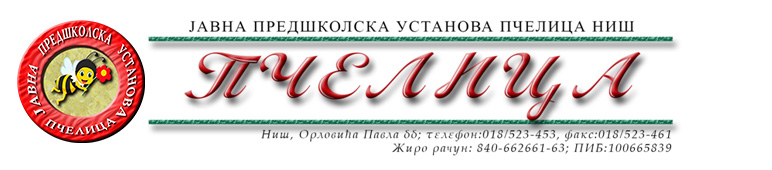 КОНКУРСНА ДОКУМЕНТАЦИЈА ЗА НАБАВКУ УСЛУГА БР.2.2.93. ПОПРАВКА ПАКЕРИЦЕ ЗА ПАКОВАЊЕ ПЕЦИВАОБРАЗАЦ ПОНУДЕ ЗА НАВАКУ ДОБАРА БР. 2.2.93. ПОПРАВКА ПАКЕРИЦЕ ЗА ПАКОВАЊЕ ПЕЦИВАТЕХНИЧКА СПЕЦИФИКАЦИЈАРОК ВАЖЕЊА ПОНУДЕ: _____________дана (не може бити краћи од 30 дана) од дана отварања понуда.РОК ИЗВРШЕЊА УСЛУГЕ: _________ дана (не може бити дужи од 2 дана) од дана пријаве квара.ГАРАНЦИЈА: _________ месеци (не може бити краћа од 6 месеци) на извршене услуге  			__________ година (не може бити краћа од 1 године) на уграђене 				         електричне делове.УСЛОВИ И НАЧИН ПЛАЋАЊА: У року од 45 (четрдесетпет) дана од дана пријема исправног рачуна (фактуре) са тачно наведеним називима и врстом пружених услуга.У Нишу,   ____.____.2023.године      			       		ПОНУЂАЧМ.П.        	_____________________                                                                                      		(потпис овлашћеног лица)Под пуном материјалном и кривичном одговорношћу, као заступник понуђача, дајем следећуИ З Ј А В УПонуђач  _______________________________________из ____________________, у поступку  набавке услуга број 2.2.93. Поправка пакерице за паковање пецива, испуњава све услове дефинисане конкурсном документацијом за предметну  набавку и то:да је регистрован је код надлежног органа, односно уписан у одговарајући регистар;да он и његов законски заступник није осуђиван за неко од кривичних дела као члан организоване криминалне групе, да није осуђиван за кривична дела против привреде, кривична дела против животне средине, кривично дело примања или давања мита и кривично дело преваре;да није изречена мера забране обављања делатности на снази у време објаве/слања позива за доставу понуде;да је измирио доспеле порезе, доприносе и друге јавне дажбине у складу са прописима Републике Србије или стране државе када има седиште на њеној територији;да је поштовао обавезе које произлазе из важећих прописа о заштити на раду, запошљавању и условима рада, заштити животне средине и гарантује да је ималац права интелектуалне својине;Понуђач овом Изјавом, под пуном материјалном и кривичном одговорношћу потврђује  да је понуду у поступку набавке услуга број 2.2.93. Поправка пакерице за паковање пецива, поднео потпуно независно и без договора са другим понуђачима или заинтересованим лицима.У Нишу,   ____.____.2023.године      			       		ПОНУЂАЧМ.П.        	_____________________                                                                                      		(потпис овлашћеног лица)                                                                                                                                                                       Број понуде Назив понуђачаАдреса седишта понуђачаОсоба за контактОдговорна особа/потписник уговораКонтакт телефонТекући рачун и назив банкеМатични бројПИБЕлектронска поштаРб.Oпис рoбe и делова Jeдинчнa мeрaКoличинa Јед.цена бeз ПДВУкупнo без пдв1. Монтажа регулатора температуре за регулацију и одржавање задате температуре на пеглама за лепљење фолије и чељустима за одсецање фолије за паковање пецивакомплет42.Повезивање на елекичну инсталацију и са осталим мерним уређајима на машини и испитивање исправности и тачносто мерења на пеглама и чељустимакомплет43.Подешавање потребних параметара на регулаторима температуре како би се постигла већа прецизност одржавања задате температурекомплет44.Набавка и уградња одговарајућег регулатора температуре Omron E5CCkom4УКУПНА ЦЕНА БЕЗ ПДВ-АУКУПНА ЦЕНА БЕЗ ПДВ-АУКУПНА ЦЕНА БЕЗ ПДВ-АИЗНОС ПДВ-АИЗНОС ПДВ-АИЗНОС ПДВ-АУКУПНА ЦЕНА СА ПДВ-ОМУКУПНА ЦЕНА СА ПДВ-ОМУКУПНА ЦЕНА СА ПДВ-ОМ